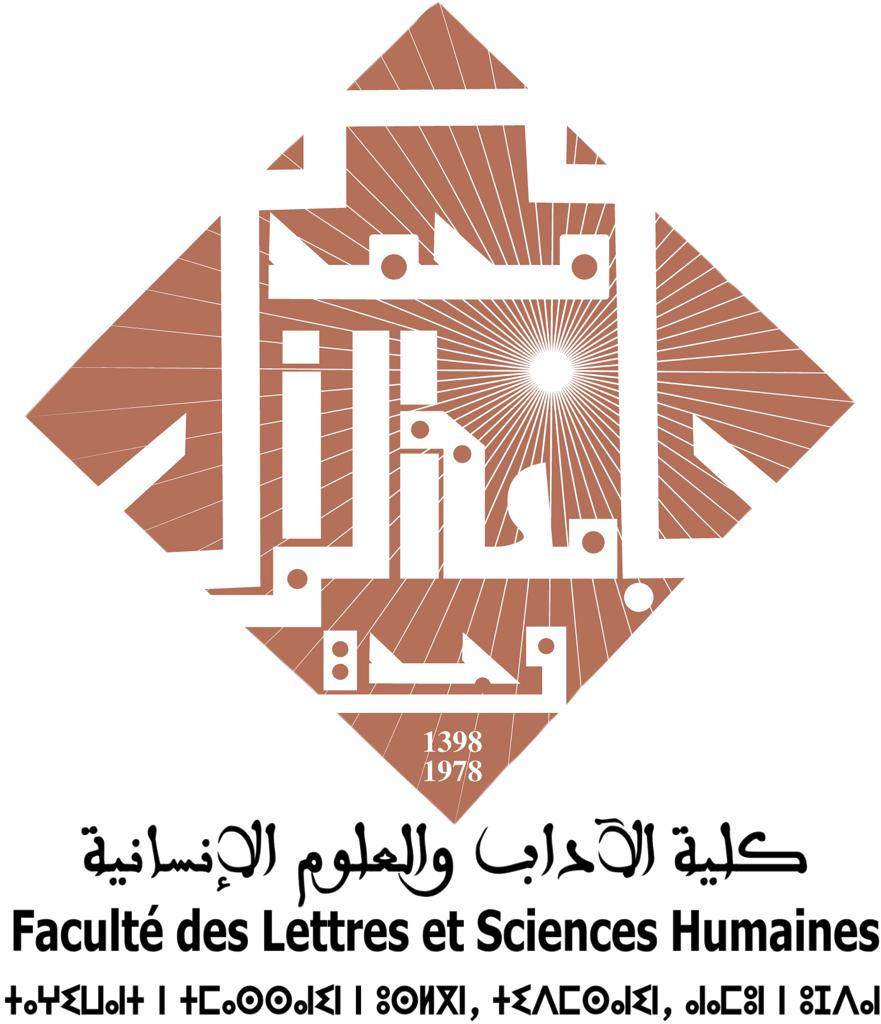 Le 02 Septembre 2021 à partir de 10 h 30 mn, il sera procédé, dans la salle des réunions de la Faculté des Lettres et des Sciences Humaines d'Oujda à l’ouverture des plis relatifs aux appels d’offres ouverts sur offres de prix, séance publique concernant : Les dossiers d’appels d’offres peuvent être retirés du bureau du service économique de la Faculté des lettres et des Sciences Humaines d’Oujda, ils peuvent également être téléchargés à partir du portail des marchés publics www.marchespublics.gov.ma  ou du site de la Faculté www.lettres.ump.ma.Les dossiers d’appels d’offres peuvent être envoyés par voie postale aux concurrents qui les demandent dans les conditions prévues à l’article 19 du règlement relatif aux conditions et formes de passation des marchés pour le compte de l’Université Mohammed Premier d’Oujda ainsi que certaines règles relatives à leur gestion et à leur contrôle. Le contenu ainsi que la présentation des dossiers des concurrents doivent être conformes aux dispositions des articles 9 , 27 et 29 du règlement précité.Les concurrents peuvent : Soit déposer contre récépissé leurs plis dans le Bureau du service économique de la Faculté des Lettres et des Sciences humaines d’Oujda.Soit les envoyer par courrier recommandé avec accusé de réception au bureau précité,Soit les remettre au président de la commission d’appel d’offres au début de la séance et avant l’ouverture des plis.Soit les transmettre par voie électronique au maître d’ouvrage dans le portail des marchés publics conformément à l’arrêté du ministre de l’économie et des finances N°20-14 du 8 Kaada 1435 (4 septembre 2014) relatif à la dématérialisation des procédures de passation des marchés publics.Les pièces justificatives à fournir sont celles prévues par l’article 10 du règlement de consultation.A.O n°DésignationDésignationDate d’ouvertureCautionnement provisoireEn DHEstimationEn DH02BF/2021 FLSHO Travaux d’aménagement des bâtiments de la faculté des lettres et des sciences humaines –Oujda- constitué en 3 lots.Lot N° 01 : Travaux d’aménagement des bâtiments administratifs de la faculté des lettres et des sciences humaines-Oujda.02/09/2021à10 h 30 mnLot N° 01 : 40 000,00 dhsLot N° 01 : 945 972.00 dhs02BF/2021 FLSHO Travaux d’aménagement des bâtiments de la faculté des lettres et des sciences humaines –Oujda- constitué en 3 lots.Lot N° 02 : Travaux d’Etanchéité des bâtiments de la faculté des lettres et des sciences humaines-Oujda.02/09/2021à10 h 30 mnLot N° 02 : 25  000,00 dhs Lot N° 2 : 726 000.00 dhs02BF/2021 FLSHO Travaux d’aménagement des bâtiments de la faculté des lettres et des sciences humaines –Oujda- constitué en 3 lots.Lot N° 03 : Travaux d’aménagement des bâtiments pédagogiques de la faculté des lettres et des sciences humaines-Oujda.02/09/2021à10 h 30 mnLot N° 03 : 20 000,00 dhsLot N° 03 : 678 324.96 dhs